PROGRAMA DE PÓS-GRADUAÇÃO EM CIÊNCIAS BIOLÓGICAS (PPGCBIO)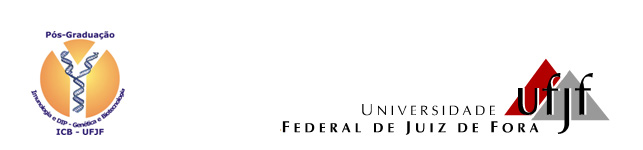 SOLICITAÇÃO DE PASSAGENSEstou ciente de que devo apresentar ao PPGCBIO o relatório de viagem (obrigatório), certificado de participação no evento  e os  bilhetes aéreos (se for o caso) até cinco dias após o encerramento da atividade. _____________________________	_______________________________	_______________      Beneficiário (discente ou docente)                    Orientador (se for o caso)                              DataFinalidadeFinalidadeFinalidadeFinalidadeFinalidadeFinalidadeFinalidadeNome do Evento (se for o caso)Nome do Evento (se for o caso)Nome do Evento (se for o caso)Nome do Evento (se for o caso)Nome do Evento (se for o caso)Nome do Evento (se for o caso)Nome do Evento (se for o caso)Beneficiário (Proposto)Beneficiário (Proposto)Beneficiário (Proposto)Beneficiário (Proposto)Beneficiário (Proposto)Beneficiário (Proposto)Beneficiário (Proposto)Nome:     Siape: Doc. Identidade:  CPF: Endereço: Telefone:    e-mail   Orientador (se for o caso): Nome:     Siape: Doc. Identidade:  CPF: Endereço: Telefone:    e-mail   Orientador (se for o caso): Nome:     Siape: Doc. Identidade:  CPF: Endereço: Telefone:    e-mail   Orientador (se for o caso): Nome:     Siape: Doc. Identidade:  CPF: Endereço: Telefone:    e-mail   Orientador (se for o caso): Nome:     Siape: Doc. Identidade:  CPF: Endereço: Telefone:    e-mail   Orientador (se for o caso): Nome:     Siape: Doc. Identidade:  CPF: Endereço: Telefone:    e-mail   Orientador (se for o caso): Nome:     Siape: Doc. Identidade:  CPF: Endereço: Telefone:    e-mail   Orientador (se for o caso): Período da AtividadePeríodo da AtividadePeríodo da AtividadePeríodo da AtividadePeríodo da AtividadePeríodo da AtividadePeríodo da AtividadeClick here to enter a date.	         A         Click here to enter a date.Click here to enter a date.	         A         Click here to enter a date.Click here to enter a date.	         A         Click here to enter a date.Click here to enter a date.	         A         Click here to enter a date.Click here to enter a date.	         A         Click here to enter a date.Click here to enter a date.	         A         Click here to enter a date.Click here to enter a date.	         A         Click here to enter a date.ItinerárioItinerárioItinerárioItinerárioItinerárioItinerárioItinerárioTrechoTrechoSaídaSaídaDados da passage aéreaDados da passage aéreaDados da passage aéreaDeParaDataHoraReserva (cod.)N. vôoValorApresentação de Trabalho (anexar comprovante se não houver pedido de diárias)Apresentação de Trabalho (anexar comprovante se não houver pedido de diárias)Apresentação de Trabalho (anexar comprovante se não houver pedido de diárias)Apresentação de Trabalho (anexar comprovante se não houver pedido de diárias)Apresentação de Trabalho (anexar comprovante se não houver pedido de diárias)Apresentação de Trabalho (anexar comprovante se não houver pedido de diárias)Apresentação de Trabalho (anexar comprovante se não houver pedido de diárias)Justificativa p/ escolha de bilhete áereo com maior tarifa (se for o caso)Justificativa p/ escolha de bilhete áereo com maior tarifa (se for o caso)Justificativa p/ escolha de bilhete áereo com maior tarifa (se for o caso)Justificativa p/ escolha de bilhete áereo com maior tarifa (se for o caso)Justificativa p/ escolha de bilhete áereo com maior tarifa (se for o caso)Justificativa p/ escolha de bilhete áereo com maior tarifa (se for o caso)Justificativa p/ escolha de bilhete áereo com maior tarifa (se for o caso)Reservado à Coordenação do PPGCBIOFonte do Recurso:                         Número de diárias autorizadas: 